Новогодний музейный флешмоб.Школьные музеи Ирбитского МО начали принимать участие в новогоднем флешмобе, который проводит Управление образования Чкаловского района города Екатеринбурга, школьный клуб-музей «Рудный» МАОУ СОШ №131, город Екатеринбург. Срок проведения:01.12.2022 – 13.01.2023 года.Елочные Игрушки СССР из серии «Незнайка и друзья» по сказочным произведениям Николая Носова о Незнайке 1950-1960 г.Ирбитское МО МКОУ Харловская СОШ. Школьный музей. Руководитель Соколова Людмила Николаевна.#школьныемузеиЕатеринбурга #новогоднийэкспонатЕКБ ##школьныемузеиСО #новогоднийэкспонатСО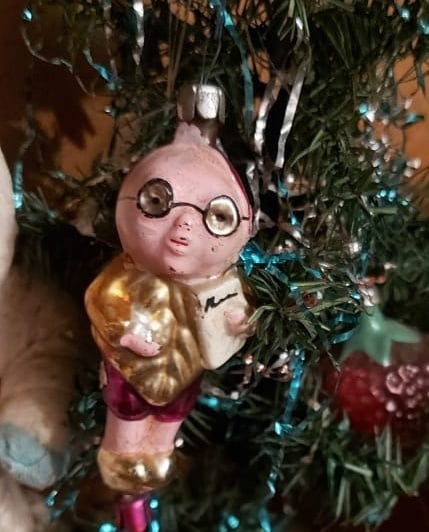 